THÔNG TIN TRỌNG TÀI VIÊNTRẦN HOÀNG HẢITRẦN HOÀNG HẢI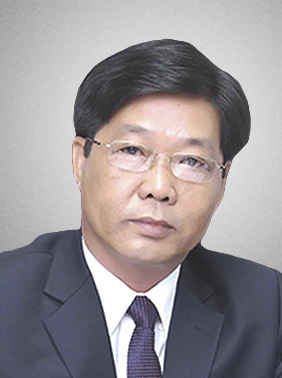 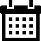 Năm sinh: 1962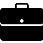 Nghề nghiệp: Phó Hiệu trưởng Trường Đại học Luật TP Hồ Chí Minh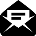 Email: thhai@hcmulaw.edu.vn  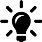 Lĩnh vực hoạt động: Pháp luật về trọng tài thương mại, pháp luật lao động, pháp luật dân sự, pháp luật thương mại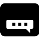 Ngôn ngữ: Tiếng Anh, Tiếng NgaHọc vấnHọc vấn1986Cử nhân Luật học, Đại học Tổng hợp Quốc gia Cuban2003Tiến sĩ Luật học, Đại học Tổng hợp Quốc gia Mat-xcơ-vaKinh nghiệmKinh nghiệm1987 – 1988Giảng viên, Phân hiệu Đại học Pháp lý tại TP. Hồ Chí Minh1988 – 1990Chuyên viên, Bộ Tư pháp (tại văn phòng 2 – TP.HCM)1990 – 1996Phó Giám đốc Công ty liên doanh Giày da xuất khẩu FUGIDA, Chuyên viên pháp lý Công ty XNK khoa học – kỹ thuật (SCITECHIMEX)1996 – 2008Phó trưởng khoa Luật Dân sự, Trưởng phòng đào tạo sau đại học, Trường Đại học Luật TP. Hồ Chí Minh2008 - nayPhó Hiệu trưởng, Trường Đại học Luật TP. Hồ Chí MinhChức vụChức vụ1995 - 2004Luật sư, Đoàn luật sư TP. HCM2007 – nayTrọng tài viên, Trung Tâm Trọng Tài Quốc tế Việt Nam bên cạnh Phòng Thương mại và Công nghiệp Việt Nam (VIAC)Bằng cấp/chứng chỉBằng cấp/chứng chỉ2011Pháp luật Việt Nam về Trọng tài thương mại2011Pháp luật về giải quyết tranh chấp lao động tập thể - Kinh nghiệm một số nước đối với Việt Nam2011Pháp luật về an sinh xã hội - Kinh nghiệm một số nước đối với Việt Nam2011Giáo trình: Luật Lao động